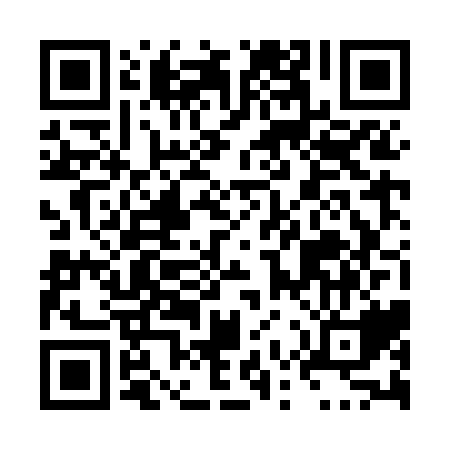 Prayer times for Rosedale Terrace, Ontario, CanadaMon 1 Jul 2024 - Wed 31 Jul 2024High Latitude Method: Angle Based RulePrayer Calculation Method: Islamic Society of North AmericaAsar Calculation Method: HanafiPrayer times provided by https://www.salahtimes.comDateDayFajrSunriseDhuhrAsrMaghribIsha1Mon3:215:161:036:258:5010:452Tue3:225:171:036:258:4910:453Wed3:235:181:046:258:4910:444Thu3:245:181:046:258:4910:435Fri3:255:191:046:258:4810:426Sat3:265:201:046:258:4810:427Sun3:275:201:046:258:4810:418Mon3:285:211:046:258:4710:409Tue3:295:221:046:248:4710:3910Wed3:315:231:056:248:4610:3811Thu3:325:241:056:248:4610:3712Fri3:335:241:056:248:4510:3613Sat3:355:251:056:238:4410:3414Sun3:365:261:056:238:4410:3315Mon3:385:271:056:238:4310:3216Tue3:395:281:056:228:4210:3117Wed3:415:291:056:228:4110:2918Thu3:425:301:056:218:4010:2819Fri3:445:311:056:218:4010:2620Sat3:455:321:066:208:3910:2521Sun3:475:331:066:208:3810:2322Mon3:495:341:066:198:3710:2223Tue3:505:351:066:198:3610:2024Wed3:525:361:066:188:3510:1925Thu3:545:371:066:188:3410:1726Fri3:555:381:066:178:3210:1527Sat3:575:391:066:168:3110:1328Sun3:595:401:066:168:3010:1229Mon4:005:421:066:158:2910:1030Tue4:025:431:066:148:2810:0831Wed4:045:441:056:138:2710:06